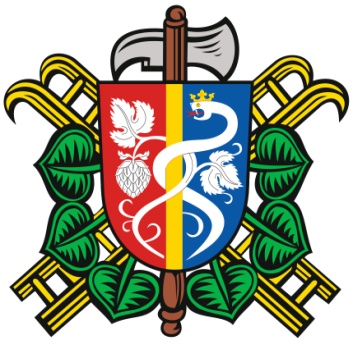 Zápis ze schůze členů SDH Očihov, konané dne 25.6.2013Přítomnost dle prez. listu.Program:Pyrocros KryryKontrola hydrantůÚčast na likvidaci následků povodníPoplatky a členské příspěvky29.6.2013 pořádá SDH Kryry tradiční znalostní a dovednostní soutěž s hasičskou tématikou                PYROCROS 2013. S účastí na soutěži souhlasí i naši členové, bohužel sestavení  5-ti členného družstva je omezeno zemědělskými pracemi.  Účastní se: V. Braniš, M. Blecha, J. Wernerová,  R. Demeter, J. Kašper. Sraz účastníků v 9 hod u hasičárny.Na základě nařízení HZS ústeckého kraje, které bylo zasláno obecnímu úřadu, které odkazuje na ustanovení zákona 133/1985 Sb. o požární ochraně a povinnosti obcí zřizovat požárně bezpečnostní zařízení a zdroje vody a udržovat je v trvalé provozuschopnosti, jsme byli starostkou obce požádáni o provedení kontroly provozuschopnosti zdrojů požární vody (hydrantů a nádrží) v obci Očihov a části Očihovec. Bude provedeno 5.7.2013.Poděkování  členům sboru, kteří se účastnili likvidací následků povodní  v Křešicích na litoměřicku a všem ostatním, kteří se jakkoli podíleli na přípravách a technickém zajištění účasti naší jednotky.Přítomnými členy bylo schváleno vybírání poplatků za pozdní příchody na schůze a akce bez předchozí omluvy v hodnotě 100 Kč.  Vyjmuti jsou mladí hasiči. Pokud člen předem svoji neúčast omluví, poplatek se na něj nevztahuje.  9 přítomných členů bylo pro vybírání poplatků, 1 proti. Vybírání pravidelných měsíčních členských příspěvků v hodnotě 100 Kč nebylo odhlasováno. Nebylo dosaženo takového návrhu, který chtěli přítomní členové schválit. Jedním z nich je návrh přispívat do pokladny 100 Kč měsíčně (povodňová stokoruna) do konce roku 2013 a další pak projednat a schválit na VVH v roce 2014.Příští jednání 16.7. S pozvánkou poslat i upozornění na poplatek za pozdní příchod či neúčast bez předchozí omluvy.zapsal: Václav Braniš